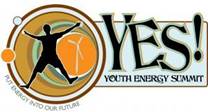 YES! Update 10.24.2016Program AnnouncementsThank you for attending the YES! Fall Summit at Saint John’s University!  It was a great day with over 200 students and coaches attending this unique event focused on “Say YES! to Youth-Led Water Solutions.”Team remindersHave students’ parents complete the online liability release form. Remember, this is required for any student that participates in YES!, regardless of if they attend YES! sponsored events!  Coordinators will send you periodic updates so that you know which students have submitted release forms. Check back periodically on the Coaches Corner (password sayyes!).  We will keep this page updated throughout the year. Regional HighlightsCentral Region: YES! was awarded a $2,500 grant from the Initiative Foundation to support teams in their service territory (Melrose, North Jr. High, Sartell, ROCORI, Discovery Woods, & Royalton).  We appreciate the Initiative Foundation’s continued support of the YES! program.Regional GrantsInclude one grant specific to your region.  Omit if there are none at the time of the update.State & National Grants & Other OpportunitiesHigh school students are invited to attend YEA! MN monthly networking meetings.  There is a different theme each meeting, and students are encouraged to come to as many as they can.  View more information about the meetings and locations here. Curricula and resources webinar hosted by Climate Generation on Monday, October 24th at 6:00 pm CDT.  Register here! Deadline October 31, 2016: Nature Works Everywhere Grants for K-12 Schools: funding is available for projects that involve students in developing a nature-based, green infrastructure solution to an environmental challenge in their community.  More information available here. Free webinars offered by Green Teacher:October 25, 7:30-8:30 pm: Introducing Biomimicry, Inspiration and InnovationNovember 3, 7:30-8:30 pm: Planet Protecting SuperheroesFebruary 1, 7:30-8:30 am: Place-based EducationCERTs is running a Solar Video Contest with MnSEIA, and they want YOUR TEAM to vote.  Click here to watch videos and vote! 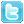 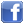 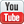 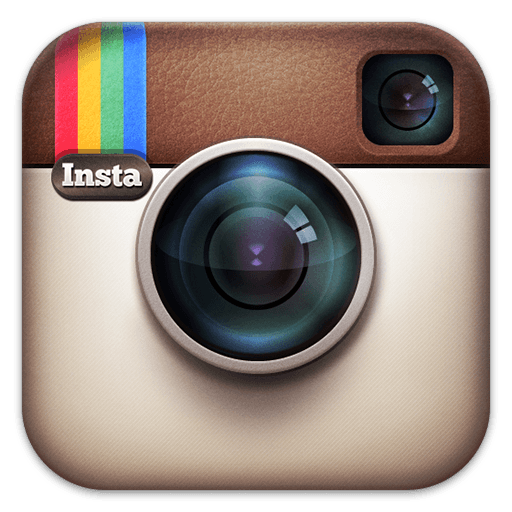 